OFFICE OF INSTITUTIONAL RESEARCH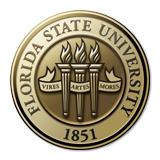 FLORIDA STATE UNIVERSITY318 WESTCOTT BUILDING | TALLAHASSEE, FL 32306-1359Emily Šaras, Student Outcomes Analystesaras@fsu.edu | 850-644-7432April 25, 2018DATA REQUESTPost-Graduation Outcomes of Masters of Science in Information Graduates, 2016-17Master’s Graduating Survey (MGS) Data, 2016-17SUMMARYThis report documents the outcomes of Masters of Science in Information graduates (CIP = 11.0401) who graduated in 2016-17, as self-reported by students in the 2016-17 Master’s Graduating Survey (MGS). POST-GRADUATION PLANSBelow are the post-graduation outcomes of this population. The majority (91%, N=60) of Masters of Science in Information graduates had a primary post-graduation plan of securing employment or continuing in their current role. Fig. 1.  Post-Graduation Plans for Masters of Science in Information Graduates, 2016-17 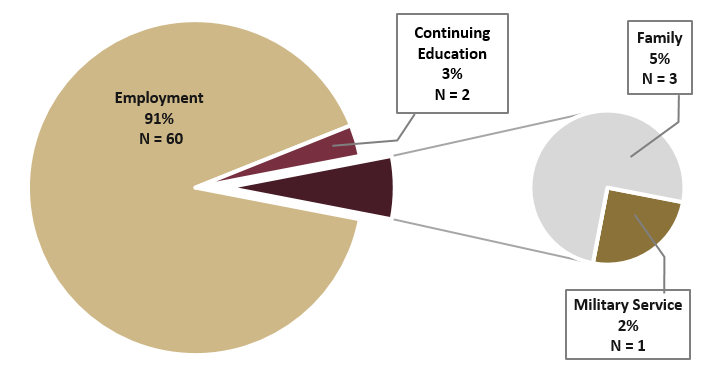 N = 66ABOUT THIS DATA SAMPLEThe sample population used in this report includes master’s students graduating from FSU in Summer 2016, Fall 2016, and Spring 2017. We surveyed students electronically during the last few weeks of their final FSU semester, at a 67.3% response rate. After accounting for respondent eligibility factors, such as whether the survey respondent successfully completed his or her degree during the specified timeframe, the final sample includes 1,398 respondents. The Masters of Science in Information Degree Program had 87 graduates in Summer 2016 – Spring 2017. Of this population, 66 completed the MGS survey, a response rate of 75.9%.POST-GRADUATION OUTCOMESOf the 91% (N=60) of Masters of Science in Information graduates who reported a primary post-graduation plan of securing employment or continuing in their current role, 47% (N = 28) were actively applying to new jobs at the time of graduation when completing this survey. Of these applicants, 14% (N = 4) were offered jobs, and 100% (N = 4) of graduates who were offered jobs had accepted them. Note: Unlike the FSU Graduating Senior Survey (GSS) for undergraduates, the MGS survey only collects data at time of graduation, before some graduates have begun their job search. Fig. 2.  Employment Outcomes for Masters of Science in Information Graduates, 2016-17Focus: Students Whose Primary Plan is Employment After Graduation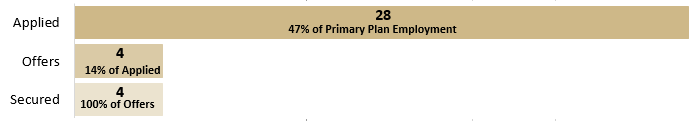 N = 60 Of the 3% (N = 2) of Masters of Science in Information graduates who reported a primary post-graduation plan of continuing education, 100% (N = 2) applied, were offered admission, and enrolled in graduate school. Fig. 3.  Education Outcomes for Masters of Science in Information Graduates, 2016-17Focus: Students Whose Primary Plan is Continuing Education After Graduation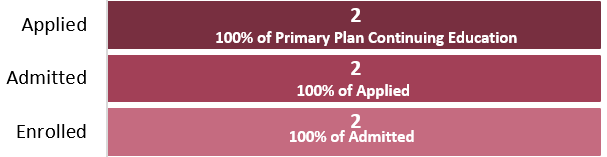 N = 2POST-GRADUATION EMPLOYERS AND POSITION TITLESGraduates were asked to self-report their current or future employer. Of the 91% (N = 60) of Masters of Science in Information graduates who reported a primary post-graduation plan of securing employment or continuing in their current role, 50% (N = 30) self-reported a position and title.  Students who were already employed and did not intend to pursue a job search had the ability to report their current employer in this section.Below is a listing of the 30 positions reported by Masters of Science in Information graduates, grouped alphabetically by employer.Table 1.  Employers and Position Titles for Masters of Science in Information Graduates, 2016-17N = 30EmployerPosition TitleNumber of GraduatesAlachua County Library DistrictLibrarian, Teen Services1Library Specialist, Children's Programmer1College / University, UnnamedLibrarian, Teen Services1Professor1Africana Librarian / Adjunct Assistant Professor of History1Assistant Librarian1Library Assistant III1Library Associate2Library Specialist1Scholarly Communication Adjunct Librarian1Senior Library Assistant1Visual & Performing Arts Librarian1Community Christian SchoolYouth Services Librarian1DRS TechnologiesTechnical Writer1Fairfax County Public SchoolsLibrarian, Teen Services1Fayetteville Public LibraryManager, Circulation Services1Florida Department of HealthMedical/Health Care Program Analyst1Florida International University LibrariesMetadata Specialist1Miami Dade public library systemLibrarian, Teen Services1New Canaan LibraryLibrarian1New Castle CountyPrincipal Library Assistant1New Castle County Library SystemLibrary Specialist, Cataloging1Random Everglades SchoolLibrarian, Teen Services1Roanoke City Public LibrariesLibrarian, Teen Services1Roanoke Public LibrariesLibrary Assistant1SC TransportationEvent Coordinator1South Charleston Public LibraryYouth Services Librarian1Suwannee County School BoardMedia Specialist1Unnamed SchoolUnnamed Position1